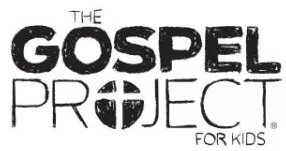 After God tested Abraham, Abraham named the place “The LORD Will Provide” (Gen. 22:14) God repeated His promise to Abraham: “I will indeed bless you and make your offspring as numerous as the stars of the sky … And all the nations of the earth will be blessed by your offspring” (Gen. 22:17-18).God blessed Abraham’s life, and he was about 140 years old when he asked his most trusted servant to go to his relatives and find a wife for his 40-year-old son Isaac. Abraham believed God would keep His promise; he trusted that God had a wife for Isaac and that Isaac would have a family because he was the child chosen by God to carry the family line—to follow God, to lead the family, and to teach the next generation to follow God too.Abraham’s servant asked God for a clear sign of who should be Isaac’s wife. When Rebekah appeared and agreed to give water to the servant—and also, she offered, to his camels—the servant knew God was at work. He responded with worship: “Blessed be the LORD, the God of my master Abraham, who has not withheld his kindness and faithfulness from my master” (Gen. 24:27).Rebekah introduced the servant to her family, including her brother Laban. The servant recounted the events, and everyone agreed the Lord had chosen Rebekah to be Isaac’s wife. She traveled with the servant hundreds of miles to Abraham’s house. When she saw Isaac, she covered herself with a veil. The servant told Isaac everything that had happened. Then Isaac married Rebekah, and he loved her.As you talk with your kids about this story, emphasize that God provided Rebekah as a wife for Isaac as part of His covenant to bless the whole world through Abraham’s family. One day, Jesus would be born into Abraham’s family as the promised Savior.Check this session’s Activity Page and Big Picture Card as well as the Gospel Project for Kids Family App for ways to interact with the Bible content this week.FAMILY STARTING POINTS ●	Babies and Toddlers○	God made a promise.○	Abraham’s servant trusted God to help him.○	God chose Rebekah to be Isaac’s wife.○	God kept His promise to Abraham’s family.●	Preschool○	Why can we trust God? We can trust God because He is faithful.○	God gave Isaac a wife.●	Kids○	Why can we trust God? We can trust God because He is faithful and does everything for His glory and our good.○	God gave Isaac a wife to keep His covenant with Abraham.UNIT KEY PASSAGE●	Galatians 3:29 